جمهورية العراق                                                    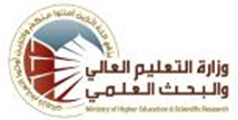 وزارة التعليم العالي والبحث العلمي لجنة العمداء للتخصصات الادارية والاقتصاديةاللجنة القطاعية الادارية مناهج الدراسة الجامعية (البكالوريوس) لاقسام الادارة العامة في الجامعات الادارية الحكومية والكليات الاهلية للعام الدراسي 2018-2019 ومابعده(على وفق النظام الفصلي )اسم المادة بالعربيةإدارة الموارد البشريةإدارة الموارد البشريةإدارة الموارد البشريةاسم المادة بالانكليزيةHuman Resources ManagementHuman Resources ManagementHuman Resources Managementالمرحلة الدراسيةالثانيةالفصل الدراسيالاولعدد الساعات الاسبوعيةالنظريةالعمليةمجموع الساعاتعدد الساعات الاسبوعية3-3الكتاب المعتمدالمؤلف / المؤلفون المفرداتالمفرداتالمفرداتالاسبوعالاولادارة شؤون الموظفين والمصطحات المرتبة بهاادارة شؤون الموظفين والمصطحات المرتبة بهاادارة شؤون الموظفين والمصطحات المرتبة بهاالثانيادارة شؤون الموظفين ومهامها الرئيسيةادارة شؤون الموظفين ومهامها الرئيسيةادارة شؤون الموظفين ومهامها الرئيسيةالثالثالوظيفة العامة : المفهوم ، الاهمية ، العناصرالوظيفة العامة : المفهوم ، الاهمية ، العناصرالوظيفة العامة : المفهوم ، الاهمية ، العناصرالرابعنظم الخدمة المدنيةنظم الخدمة المدنيةنظم الخدمة المدنيةالخامسمفهوم تحليل الوظيفةمفهوم تحليل الوظيفةمفهوم تحليل الوظيفةالسادسوصف الوظيفةوصف الوظيفةوصف الوظيفةالسابعتقييم الوظائفتقييم الوظائفتقييم الوظائفالثامنتخطيط الموارد البشريةتخطيط الموارد البشريةتخطيط الموارد البشريةالتاسعاساليب تخطيط الموارد البشريةاساليب تخطيط الموارد البشريةاساليب تخطيط الموارد البشريةالعاشرالاستقطاب المفهوم وآليات العملالاستقطاب المفهوم وآليات العملالاستقطاب المفهوم وآليات العملالحادي عشرانواع الاستقطاب : الاستقطاب الالكتروني والاخضرانواع الاستقطاب : الاستقطاب الالكتروني والاخضرانواع الاستقطاب : الاستقطاب الالكتروني والاخضرالثاني عشرالاختباراتالاختباراتالاختباراتالثالث عشرالمقابلات وانواعهاالمقابلات وانواعهاالمقابلات وانواعهاالرابع عشرالتدوير والاعتماد الوظيفيالتدوير والاعتماد الوظيفيالتدوير والاعتماد الوظيفيالخامس عشرالاختبارالاختبارالاختبار